УПРАВЛЕНИЕ ФЕДЕРАЛЬНОЙ  СЛУЖБЫ ГОСУДАРСТВЕННОЙ  РЕГИСТРАЦИИ, КАДАСТРА И КАРТОГРАФИИ (РОСРЕЕСТР)  ПО ЧЕЛЯБИНСКОЙ ОБЛАСТИ 							454048 г.Челябинск, ул.Елькина, 85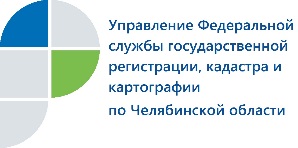 Суд принял решение в отношении сайтов-двойников портала РосреестраУправление Федеральной службы государственной регистрации, кадастра и картографии по Челябинской области сообщает важную информацию, которая касается получения услуг Росреестра через Интернет.Управление Росреестра по Челябинской области уже ранее информировало южноуральцев о появлении двойников у сайта нашего ведомства, а также о том, какие риски существуют для тех, кто по ошибке воспользуется ими вместо единственного официального сайта Федеральной службы государственной регистрации, кадастра и картографии (www.rosreestr.ru). Так, при обращении заявителей к сайтам-двойникам (или к сайтам, на которых размещаются объявления о получении выписки из госреестра недвижимости за определенную плату) возможны не только финансовые потери, но и получение недостоверных сведений об объектах недвижимости. В качестве примера можно привести решение Симоновского районного суда г.Москвы, которым были удовлетворены требования Симоновского межрайонного прокурора г. Москвы к Управлению Федеральной службы по надзору в сфере связи, информационных технологий и массовых коммуникаций по Центральному федеральному округу. Судом признана запрещенной к распространению на территории Российской Федерации информация, размещенная на ряде сайтов (на решение суда была подана апелляция).В число этих сайтов попали: rosreestry.ru, rusreester.ru, rosreestra.ru, росреестр-выписка.рф, egrp-vipiska.com, кадастровая-палата.консудьтация-граждан.рф, rosegrn.online, kadastrmap.ru,www.егрн.рф, егрпуля.рф, vipiska-egrn.ru, rus-egrn.ru, egrn-online24.ru, vupiska.ru, егр.рф, vipiskitut.ru, doki24.ru, mo-kadastr.ru, rosreestr-moscow.ru, vip-vypiska.ru, vipegrp.ru, vipiski.ru, egrn.market, egrnrus.online, ur-vipiski.ru, rossegrn.ru, rosreestr-online.ru, vmetre.com, егрнсправка.рф, egrn-msk.ru, izegrn.online, egrn-document.ru.Пресс-служба Управления Росреестра по Челябинской области                                                            тел. 8 (351) 237-27-10  	E-m: pressafrs74@chel.surnet.ruhttps://vk.com/rosreestr_chel